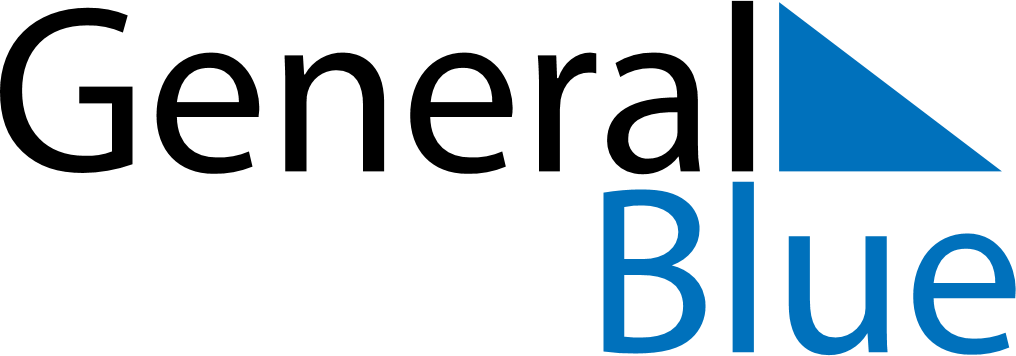 September 2023September 2023September 2023September 2023CanadaCanadaCanadaMondayTuesdayWednesdayThursdayFridaySaturdaySaturdaySunday1223456789910Labour Day1112131415161617181920212223232425262728293030National Day for Truth and ReconciliationNational Day for Truth and Reconciliation